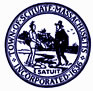 AGENDAMEETING OF THE SCITUATE BOARD OF HEALTHMONDAY, JULY 18, 2016SELECTMAN’S CHAMBERS – TOWN HALL6:00PM6:00	MEETING CALLED TO ORDER/ACCEPTANCE OF AGENDADiscussion:  Draft Private Well RegulationsOTHER BUSINESSAdministrative,  Invoice ApprovalsMeeting Minutes ApprovalsADJOURNMENT